OBEC ZÁBOŘÍ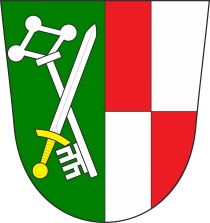 Zápisz ustavujícího veřejného zasedání zastupitelstva Obce Záboří č. 1 ze dne 17. 10. 2022 od 19.00 hod. v kanceláři Obecního úřadu v ZáboříPřítomno: 9 členů OZ, jmenovitě dle prezenční listinyZapisovatel: Blanka PotůčkováOvěřovatelé: Vladimír Čapek                        Michal Běle      Navržený program:1.  Určení ověřovatelů zápisu (§ 95 odst.1 zákona o obcích) a zapisovatele2. Složení slibu členů zastupitelstva3. Schválení programu4. Rozhodnutí o odměnách za výkon funkcí neuvolněných členů zastupitelstva (§72 odst.2 zákona o obcích) 5. Volba starosty a místostarosty určení počtu místostarostůurčení způsobu volby starosty a místostarostyvolba starostyvolba místostarosty6. Zřízení finančního a kontrolního výborua)  určení počtu členů finančního a kontrolního výborub)  volba předsedy finančního výboruc)  volba předsedy kontrolního výborud)  volba členů finančního výboru                   e)  volba členů kontrolního výboru           7. Diskuse Zahájení zasedáníZasedání Zastupitelstva obce Záboří (dále též jako „zastupitelstvo“) bylo zahájeno v 19.00 hodin dosavadním starostou obce Michalem Říšským (dále jako „předsedající“).  Předsedající schůze konstatoval, že zasedání bylo řádně svoláno tak, aby se v souladu s § 91 odst. 1 zákona č. 128/2000 Sb., o obcích (obecní zřízení), v platném znění, konalo do 15 dnů ode dne uplynutí lhůty pro podání návrhů soudu na neplatnost voleb nebo hlasování (lhůta uplynula dne 7. 10. 2022, žádný návrh nebyl podán). Informace podle § 93 odst. 1 zákona o obcích byla na úřední desce Obecního úřadu Záboří zveřejněna v souladu se zákonem po dobu nejméně 7 dní, a to od 7. 10. 2022 do dnešního dne. Současně byla zveřejněna na elektronické úřední desce. Nikdo ze zvolených zastupitelů nepodal rezignaci na svůj mandát, všichni převzali osvědčení o zvolení.Předsedající schůze dále z prezenční listiny přítomných členů zastupitelstva (příloha č. 1) konstatoval, že je přítomno 9 členů zastupitelstva (z celkového počtu 9 členů zastupitelstva), takže zastupitelstvo je usnášeníschopné (§ 92 odst. 3 zákona o obcích). 1. Určení ověřovatelů a zapisovatelePředsedající navrhl určit ověřovateli zápisu Vladimíra Čapka a Michala Běleho a zapisovatelkou Blanku Potůčkovou.  K návrhu nebyly vzneseny žádné protinávrhy. Před hlasováním dal předsedající možnost vyjádřit se přítomným občanům.Návrh usnesení: ZO určuje ověřovatele zápisu: Vladimíra Čapka a Michala Běleho a zapisovatelku Blanku Potůčkovou.Výsledek hlasování: pro 9      proti 0      zdržel se 0Usnesení č. 1 bylo schváleno2. Složení slibu členy zastupitelstvaPředsedající v souladu s § 69 odst. 2 zákona o obcích vyzval přítomné členy zastupitelstva ke složení slibu. Před složením slibu předsedající upozornil přítomné členy zastupitelstva, že odmítnutí složit slib nebo složení slibu s výhradou má za následek zánik mandátu (§ 55 zákona č. 491/2001 Sb., o volbách do zastupitelstev obcí a o změně některých zákonů, v platném znění).Složení slibu proběhlo tak, že předsedající přečetl slib stanovený v § 69 odst. 2 zákona o obcích „Slibuji věrnost České republice. Slibuji na svou čest a svědomí, že svoji funkci budu vykonávat svědomitě, v zájmu obce Záboří a jejích občanů a řídit se Ústavou a zákony České republiky.“ a jmenovitě vyzval přítomné členy zastupitelstva ke složení slibu pronesením slova „slibuji“ a podpisem na připraveném archu (příloha č. 2). Žádný člen zastupitelstva neodmítl složit slib ani nesložil slib s výhradou.3. Schválení programuStarosta seznámil přítomné s návrhem programu schůze, který byl v souladu s pozvánkou doručenou členům zastupitelstva a v souladu s informací zveřejněnou na úřední desce. Návrh usnesení: Zastupitelé obce schvalují navržený program ustavujícího zasedání č. 1.Výsledek hlasování: pro 9    proti 0       zdržel se 0Usnesení č. 2 bylo schváleno4. Rozhodnutí o odměnách za výkon funkcí neuvolněných členů zastupitelstvaPředsedající navrhl, aby neuvolněným členům zastupitelstva byla v souladu s § 72 odst. 2 zákona o obcích a nařízením vlády č. 338/2019 Sb., o výši odměn členů zastupitelstev územních samosprávných celků, poskytována odměna a to ode dne 17. 10. 2022.  Před hlasováním nebyly členy zastupitelstva obce podány žádné návrhy a občané obce neuplatnili žádná stanoviska.Návrh usnesení: Zastupitelstvo obce ve věci stanovení odměn neuvolněným členům zastupitelstva obce:schvaluje v souladu s ustanovením § 84, odst. 2, písm. n) a § 72 odst. 2 zákona č.128/2000 Sb., o obcích a v souladu s Nařízením vlády č. 338/2019 Sb., o výši odměn členů zastupitelstev územních samosprávných celků výši měsíční odměny neuvolněným členům Zastupitelstva obce Záboří za výkon funkce dle přílohy č. 3.  odměna bude poskytována ode dne přijetí tohoto usnesení do konce volebního období. V případě budoucích změn obsazení jednotlivých funkcí, bude odměna poskytována ode dne zvolení do příslušné funkce.Výsledek hlasování: pro 9    proti 0       zdržel se 0Usnesení č. 3 bylo schváleno5. volba starosty a místostarostya) Určení počtu místostarostů Předsedající navrhl, aby zastupitelstvo volilo pouze jednoho místostarostu. Jiné návrhy nebyly vzneseny, proto bylo hlasováno. Před hlasováním byla dána možnost zastupitelům sdělit své stanovisko. Žádné stanovisko vzneseno nebylo.Návrh usnesení: Zastupitelstvo obce Záboří schvaluje zvolení jednoho místostarosty.Výsledek hlasování:   Pro 9        Proti 0        Zdrželi se 0Usnesení č. 4 bylo schváleno.b) Určení způsobu volby starosty a místostarosty Předsedající konstatoval, že nestanoví-li zastupitelstvo jinak, probíhá volba starosty a místostarosty veřejně hlasováním. Změnu způsobu hlasování musí schválit zastupitelstvo. Předsedající vyzval členy zastupitelstva k přednesení návrhů na změnu způsobu hlasování. Žádné návrhy nebyly podány.Návrh usnesení: Zastupitelstvo obce Záboří schvaluje volbu starosty, místostarosty a členů výborů aklamací.Výsledek hlasování:   Pro 9        Proti 0        Zdrželi se 0Usnesení č. 5 bylo schválenoPředsedající dále upozornil, že nejdříve bude volen starosta a po jeho zvolení, případně po nezvolení žádného kandidáta bude přistoupeno k volbě místostarosty. O jednotlivých kandidátech bude hlasováno v pořadí, v jakém byli navrženi, přičemž po platném zvolení konkrétního kandidáta již nebude v hlasování pokračováno. c) volba starostyNavrhování kandidátů na funkci starosty a volba starosty: Předsedající vyzval členy zastupitelstva k podávání návrhů na funkci starosty. Byl podán následující návrh: Člen zastupitelstva Maxim Braun navrhl zvolit do funkce starosty Michala Říšského.  Před hlasováním byla dána možnost zastupitelům sdělit své stanovisko. Žádné stanovisko sděleno nebylo.Návrh usnesení: Zastupitelstvo obce Záboří volí starostou Michala Říšského.  Výsledek hlasování:   Pro 8       Proti 0          Zdrželi se 1Usnesení č. 6 bylo schváleno.Protože byl zvolen starostou opět Michal Říšský, pokračoval ve vedení zasedání (dále veden jako „předsedající“).d) volba místostarostyNavrhování kandidátů na funkci místostarosty a volba místostarosty: Předsedající vyzval členy zastupitelstva k podávání návrhů na funkci místostarosty. Byl podán následující návrh: člen zastupitelstva - starosta obce Michal Říšský navrhl zvolit do funkce místostarosty Pavla Marka. Před hlasováním byla dána možnost zastupitelům sdělit své stanovisko. Žádné stanovisko sděleno nebylo.Návrh usnesení: Zastupitelstvo obce Záboří volí místostarostou Pavla Marka.Výsledek hlasování:   Pro 8        Proti 0        Zdrželi se 1Usnesení č. 7 bylo schváleno.6. Zřízení finančního a kontrolního výborua) Zřízení výborů a určení počtu jejich členů Předsedající úvodem tohoto bodu informoval o povinnosti zřídit finanční a kontrolní výbor [§ 117 odst. 2 a § 84 odst. 2 písm. l) zákona o obcích], neboť funkční období výborů předchozího zastupitelstva zaniklo spolu se zánikem původního zastupitelstva. Zastupitelstvo určuje počet členů výboru, který musí být lichý (§ 117 odst. 3 zákona o obcích), přičemž finanční a kontrolní výbor musí mít nejméně tři členy (§ 119 odst. 1 zákona o obcích). Členy výboru mohou být členové zastupitelstva i jiné osoby, pouze předsedou výboru může být jen člen zastupitelstva (§ 117 odst. 4 zákona o obcích). Členy kontrolního nebo finančního výboru nemůže být starosta, místostarosta, tajemník obecního úřadu ani osoby zabezpečující rozpočtové a účetní práce na obecním úřadu (§ 119 odst. 1 zákona o obcích).Předsedající navrhl, aby zastupitelstvo zřídilo finanční výbor a kontrolní výbor, přičemž finanční výbor bude mít čtyři členy a kontrolní výbor bude mít tři členy. Jiný návrh podán nebyl. Před hlasováním byla dána možnost zastupitelům sdělit své stanovisko. Žádné stanovisko sděleno nebylo.Návrh usnesení: Zastupitelstvo obce Záboří zřizuje finanční výbor a kontrolní výbor. Finanční výbor bude mít čtyři členy a kontrolní výbor bude mít tři členy.Výsledek hlasování:   Pro 9         Proti 0        Zdrželi se 0Usnesení č. 8 bylo schváleno.b) Volba předsedy finančního výboru Předsedající vyzval členy zastupitelstva k podávání návrhů na funkci předsedy finančního výboru. Byl podán následující návrh: Člen zastupitelstva Michal Říšský navrhl zvolit do funkce předsedy finančního výboru Vladimíra Čapka. Před hlasováním byla dána možnost zastupitelům sdělit své stanovisko. Žádné stanovisko sděleno nebylo.Návrh usnesení: Zastupitelstvo obce Záboří volí předsedou finančního výboru Vladimíra Čapka.Výsledek hlasování:  Pro 8       Proti 0        Zdrželi se 1Usnesení č. 9 bylo schválenoc) Volba předsedy kontrolního výboruPředsedající vyzval členy zastupitelstva k podávání návrhů na funkci předsedy kontrolního výboru. Byl podán následující návrh: Člen zastupitelstva Michal Říšský navrhl zvolit do funkce předsedy kontrolního výboru Michala Běleho. Před hlasováním byla dána možnost zastupitelům sdělit své stanovisko. Žádné stanovisko sděleno nebylo.Návrh usnesení: Zastupitelstvo obce Záboří volí předsedou kontrolního výboru Michala Běleho.Výsledek hlasování:   Pro 8      Proti 0          Zdrželi se 1Usnesení č. 10 bylo schválenod) Volba členů finančního výboruPředsedající vyzval členy zastupitelstva k podávání návrhů na členy kontrolního výboru a finančního výboru. Byly podány následující návrhy: Člen zastupitelstva Michal Říšský navrhl zvolit členem finančního výboru Tomáše Cibulku, Václava Běleho a Petra Baštu. Návrh usnesení: Zastupitelstvo obce Záboří volí členy finančního výboru Tomáše Cibulku, Václava Běleho a Petra Baštu.Výsledek hlasování:  Pro 9       Proti 0           Zdrželi se 0Usnesení č. 11 bylo schválenoe) Volba členů kontrolního výboruByly podány následující návrhy: Člen zastupitelstva Michal Říšský navrhl zvolit členem kontrolního výboru Jakuba Klečku a Maxima Brauna. Návrh usnesení: Zastupitelstvo obce Záboří volí členy kontrolního výboru Jakuba Klečku a Maxima Brauna.Výsledek hlasování: Pro 9               Proti 0              Zdrželi se 0Usnesení č. 12 bylo schváleno.7. DiskuseZápis vyhotoven dne 17. 10. 2022Zapsala: Blanka Potůčková…………………………………….Ověřovatelé: Vladimír Čapek….……………………………………                        Michal Běle……………………………………….Starosta obce: Michal Říšský ………………………………….